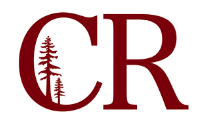 Institutional Effectiveness CommitteeDecember 5, 2019
3:00pm – 4:00 pm
Agenda Items: Vision Statement & Strategic Directions – Constituent feedback update (attached)IEC Summit themeInstitutional Effectiveness Scorecard to be presented to the Board at December meeting.https://public.tableau.com/profile/joseph.hays#!/vizhome/InstitutionalEffectivenessScorecard/InstitutionalEffectivenessScorecardFuture Agenda ItemsReview current annual plan spring items and send out remindersAdjourn